РУХОВА АКТИВНІСТЬ ТА СТУДЕНТСЬКИЙ СПОРТ2017-2022Спорт здобувачів освіти сформувався у ХХ столітті у відповідь на запит поєднувати освіту, спорт і дозвілля, як ефективний інструмент для сприяння фізичному, соціальному та інтелектуального розвитку молоді. Студентський спорт в світі розвиває Міжнародна федерація університетського спорту (International University Sports Federation, далі – FISU).FISU створена в 1949 році, визнана Міжнародним олімпійським комітетом, є членом Глобальної Асоціації міжнародних спортивних федерацій (GAISF) і підписантом Всесвітнього антидопінгового кодексу ВАДА.Очолює FISU Леонц Едер, штаб-кватира знаходиться у Лозанні (Швейцарія).До складу FISU входять 163 асоційованих членів – національних федерацій студентського спорту, а також 5 асоційованих членів – континентальних асоціацій (європейська (EUSA), азіатська (AUSF), африканська (FASU), американська (FISU America) та тихоокеанська (FISU Oceania).Учасниками змагань FISU можуть бути виключно студенти закладів вищої освіти віком від 17 до 25 років у складі збірних команд країн або університетів.До календаря FISU включено 77 видів спорту та видів рухової активності (бейсбол, біатлон, гірськолижний спорт, кьорлінг, лижне двоборство, лижні гонки, сноубординг, спортивне орієнтування на лижах, стрибки на лижах з трампліна, фігурне катання на ковзанах, фристайл, хокей з шайбою, шорт-трек, ковзанярський спорт, американський футбол, бадмінтон, баскетбол, баскетбол 3х3, бокс, боротьба вільна, боротьба греко-римська, боротьба самбо, важка атлетика, вейкбординг, велосипедний спорт, веслування академічне, веслувальний слалом, веслування на каное, вітрильний спорт, водне поло, воднолижний спорт, волейбол, волейбол пляжний, вудбол, гандбол, гімнастика спортивна, гімнастика художня, гольф, дзюдо, карате, кікбоксинг WAKO, кінний спорт, корфбол, легка атлетика, легка атлетика (крос), нетбол, пауерліфтинг, підводний спорт, плавання, регби – 7, сквош, роликовий спорт, скелелазіння, спорт з літаючим диском, спортивне орієнтування, спортивний бридж, стрільба кульова, стрільба з лука, стрибки у воду, сучасне п’ятиборство, таїландський бокс муей тай, танцювальний спорт, теніс, теніс настільний, триатлон, тхеквондо (ВТФ), ушу, фехтування, флорбол, французький бокс сават, футбол, футзал, хокей на льоду з м’ячем, хокей на траві, черліденг, шахи, eSports Challenge FIFA).FISU проводить Всесвітні універсіади, які за кількістю учасників змагань, видів спорту, спортивним рівнем учасників, вимогами до організації й проведення є другим спортивним форумом у світі після Олімпійських ігор.FISU також організовує та проводить комплексні спортивні заходи, чемпіонати та кубки світу з видів спорту серед студентів, кіберспортивні змагання, а також освітні та спортивно-масові заходи серед студентів (святкування Міжнародного дня студентського спорту, всесвітні форуми та конференції, навчальні програми FISU Volunteer Leaders Academy та FISU Student Ambassadors, стипендіальна програма FISU Scholarship Programmes, цифрова платформа для університетів FISU Healthy Campus тощо).Студентський спорт в Європі розвивається Європейською федерацією університетського спорту (The European University Sports Association – далі EUSA), яка є асоційованим членом FISU.EUSA була створена в 1999 році з метою об’єднання національних федерацій університетського спорту в Європі (до складу входять 47 асоційованих членів).Президент EUSA – Адам Рочек, штаб-кватира знаходиться у Любляні (Республіка Словенія).Учасниками змагань EUSA можуть бути виключно студенти закладів вищої освіти віком від 17 до 25 років, у складі збірних команд університетів.До календаря EUSA включено 30 видів спорту (бадмінтон, баскетбол, баскетбол 3х3, боротьба греко-римська, веслування академічне, водне поло, волейбол, волейбол пляжний, гандбол, пляжний гандбол, гольф, дзюдо, пара-дзюдо, карате, кікбоксинг WAKO, легка атлетика, пауерліфтинг, плавання, регбі-7, скелелазіння, спортивне орієнтування, спортивний бридж, теніс, теніс настільний, пара-теніс настільний, тхеквондо (ВТФ), футбол, міні-футбол, футзал, шахи).EUSA організовує та проводить Європейські університетські ігри, Європейські університетські ігри з єдиноборств «European Universities Combat Championship», Європейські університетські інтелектуальні ігри «European Universities Mind Sports Championship», чемпіонати Європи з видів спорту тощо а також спортивно-масові заходи.Єдиним повноважним представником України і асоційованим членом FISU та EUSA з 1993 року є Спортивна студентська спілка України 
(далі – СССУ), як неприбуткова громадська організація фізкультурно-спортивної спрямованості.СССУ, спільно з Комітетом з фізичного виховання та спорту Міністерства освіти і науки України (далі – КФВС МОН) та федераціями з видів спорту, забезпечує розвиток студентського спорту в Україні через:- залучення студентів до рухової активності і спортивної підготовки у вільний від навчання час;- проведення і залучення студентів до участі у всеукраїнських спортивно-масових заходах та спортивних змаганнях з видів спорту;- забезпечення участі студентів у міжнародних спортивно-масових заходах та спортивних змаганнях з видів спорту;- проведення в Україні міжнародних спортивно-масових заходів та спортивних змагань з видів спорту;- започаткування сучасних форм всеукраїнських і міжнародних спортивно-масових, спортивних заходів, залучення студентів до рухової активності.З 2017 року в результаті злагодженої роботи КФВС МОН і СССУ була відновлена активна діяльність, постійно забезпечується участь збірних команд студентів України у Всесвітніх Універсіадах, чемпіонатах та Кубках світу з видів спорту, Європейських університетських іграх, Європейських іграх з єдиноборств «Euro Combat Games», Чемпіонатах Європи та всесвітніх освітніх та спортивно-масових заходах.Протягом 2017-2022 років проведено:Враховуючи успіхи СССУ з розвитку студентського спорту, гідне представлення України на світовому рівні, 02 червня 2020 року внесено зміни до Закону України «Про фізичну культуру і спорт» щодо діяльності СССУ, якими було забезпечено підтримку СССУ на державному рівні і визнано повноваження: - представляти Україну у відповідних міжнародних спортивних організаціях, на Всесвітніх універсіадах інших міжнародних спортивних змаганнях серед студентів;- організовувати та проводити на території України всеукраїнські та міжнародні заходи серед студентів з видів спорту спільно з відповідними спортивними федераціями;- співпрацювати з центральним органом виконавчої влади, що забезпечує формування та реалізує державну політику у сфері освіти і науки, іншими центральними органами виконавчої влади, відповідними структурними підрозділами місцевих державних адміністрацій та органами місцевого самоврядування, іншими громадськими об’єднаннями фізкультурно-спортивної спрямованості на підставі договорів, що укладаються відповідно до законодавства.СССУ може отримувати підтримку, у тому числі фінансову, від органів державної влади, закладів освіти, установ, підприємств, організацій державної та комунальної форми власності відповідно до закону на організацію і проведення спортивних заходів, включених до державних програм з розвитку фізичної культури і спорту.Органи місцевого самоврядування можуть підтримувати діяльність відокремлених підрозділів СССУ та надавати допомогу відповідно до законодавства України для проведення спортивних заходів відповідно до місцевих програм розвитку фізичної культури і спорту.Інформація щодо залучення студентської молоді до участі у всеукраїнських та міжнародних заходах додається.2017 РІКПроведено всеукраїнські фізкультурно-оздоровчі заходи серед студентів- Святкування Міжнародного дня студентського спорту (дата встановлена Генеральною конференцією ЮНЕСКО у 2015 році, відзначається щорічно 20 вересня в різних країнах світу) за участю 15 000 учасників із 100 закладів вищої освіти, який одночасною проходив по всій території України;- «Олімпійський тиждень» (НОК України спільно з МОН та Мінмолодьспорт).Проведено всеукраїнські спортивні змагання серед студентів:- ХІІІ літня Універсіада України з 32 видів спорту (важка атлетика, гімнастика спортивна, гімнастика художня, дзюдо, легка атлетика, плавання, стрільба з лука, стрибки у воду, фехтування, бадмінтон, баскетбол, водне поло, волейбол, теніс настільний, футбол, спортивна аеробіка, баскетбол 3х3, більярдний спорт, бокс, боротьба вільна, боротьба греко-римська, боротьба самбо, велосипедний спорт, веслування академічне, веслування академічне, веслування на байдарках і каное, волейбол пляжний, карате, регбі 7, скалелазіння, теніс, ушу, тхеквондо ВТФ) за участю у відбіркових змаганнях та фіналі 5 000 учасників із 24 областей та міста Києва;- 20 Всеукраїнських змагань, чемпіонатів та Кубків України із 16 видів спорту (акватлон, баскетбол, баскетбол 3х3, більярд, веслування на човнах Дракон, гирьовий спорт, карате, кікбоксинг WAKO, кікбоксинг WPKA, перетягування канату, регбіліг, скелелазіння, спортивне орієнтування, таеквон-до ІТФ, футзал, черлідинг).Забезпечено участь у міжнародних спортивних заходах:-  ХХVІІІ Всесвітня зимова Універсіада  з 10 видів спорту (біатлон, гірськолижний спорт, лижні гонки,лижні двоборство, ковзанярський спорт, сноубординг, фігурне катання на ковзанах) в м. Алмати (Казахстан) за участю 57 учасників (додаток 1);-  ХХІХ Всесвітня літня Універсіада 15  видів спорту (баскетбол, важка атлетика, волейбол, гімнастика спортивна, гімнастика художня, дзюдо, легка атлетика, плавання, стрибки воду, тхеквондо ВТФ, фехтування, футбол, ушу)  м. Тайбей (провінція Тайвань, КНР), за участю 140 учасників (додаток 2);- чемпіонат Європи з баскетболу 3х3 серед студентів, 1 золота медаль та І загальнокомандне місце м. Спліт (Хорватія).2018 РІКПроведено всеукраїнські фізкультурно-оздоровчі заходи серед студентів- Святкування Міжнародного дня студентського спорту (дата встановлена Генеральною конференцією ЮНЕСКО у 2015 році, відзначається щорічно 20 вересня в різних країнах світу) за участю 45 000 учасників із 250 закладів вищої освіти, який одночасною проходив по всій території України;- спортивні ігри України серед студентів коледжів з 5 видів спорту (баскетбол 3х3, волейбол, теніс настільний, футзал, шахи) за участю понад 500 учасників з 24 областей та міста Києва;- перший Всеукраїнський масовий флешмоб із стрибків через скакалку за участю 1 832 учасників із 19 закладів вищої освіти;- перший Всеукраїнський масовий захід «Студентська миля» (легкоатлетичний забіг на дистанцію 1 миля, що складає 1 610 метрів) за участю 15 000 учасників зі 100 закладів вищої освіти;	- «Ukrainian University Open з DOTA-2 і League of Legends» за участю 350 учасників із 67 закладів вищої освіти;	- «Всеукраїнський олімпійський урок» (НОК спільно з МОН та Мінмолодьспорт);	- «Олімпійський тиждень» (НОК спільно з МОН та Мінмолодьспорт).Проведено спортивні змагання:- 37 Всеукраїнських змагань, чемпіонатів та Кубків України з 20 видів спорту, (кікбоксинг WPKA, більярдний спорт, гирьовий спорт, скелелазіння, перетягування канату, таїландський бокс Муей Тай, спортивний танець, футзал, черлідинг, спортивна аеробіка, танцювальний спорт, спортивний туризм, футбол, бокс, важка атлетика, веслування на човнах «Дракон», кікбоксинг ВТКА, хортинг, армспорт, волейбол) за участю 9 000 учасників із 24 областей та міста Києва.Забезпечено участь у міжнародних спортивних змаганнях:- ІV Європейські університетські ігри в м. Коїмбра (Португалія) з 13 видів спорту (баскетбол, баскетбол 3х3, веслування академічне, веслування на байдарках і каное (каное спринт), волейбол, гандбол, дзюдо, регбі 7, теніс, теніс настільний, футбол, футзал) (додаток 3);- 8 чемпіонатів світу з 8 видів спорту (волейбол пляжний, веслування на байдарках та каное, спортивне скелелазіння, спортивне орієнтування, спортивне орієнтування на лижах, ушу, футзал).- Всесвітня студентська ліга з баскетболу 3х3 серед студентів (жінки) м. Сямень, (Китай), 1 срібна медаль.2019 РІКПроведено всеукраїнські фізкультурно-оздоровчі заходи серед студентів- «Студентська миля» (легкоатлетичний забіг на дистанцію 1 миля, що складає 1 610 метрів), за участю 20 000 учасників із 110 закладів вищої освіти;- Святкування Міжнародного дня студентського спорту (дата встановлена Генеральною конференцією ЮНЕСКО у 2015 році, відзначається щорічно 20 вересня в різних країнах світу) за участю 50 000 студентів із 260 закладів вищої освіти, який одночасною проходив по всій території України;- спортивні ігри України серед студентів коледжів та технікумів з 5 видів спорту (волейбол, баскетбол 3×3, настільний теніс, шахи, футзал) за участю у фіналі 490 учасників з 14 областей України та міста Києва;- «Всеукраїнський олімпійський урок» (НОК України спільно з МОН та Мінмолодьспорт);- «Олімпійський тиждень» (НОК України спільно з МОН та Мінмолодьспорт).Проведено спортивні змагання:- перша зимова Універсіада України з 2 видів спорту (біатлон та лижні гонки) за участю у фіналі 110 учасників із 6 областей та міста Києва;- ХІV літня Універсіада України з 16 видів спорту (баскетбол, волейбол, водное поло, гімнастика спортивна, гімнастика художня, дзюдо, плавання,легка атлетика, регбі 7, стрільба з лука, стрибки у воду, теніс ,теніс настільний, тхеквондо ВТФ, футбол, фехтування) за участю у фіналі 3 700 учасників;- чемпіонат України з волейболу «Студентська волейбольна ліга» за участю у фіналі 192 учасників із 12 областей та міста Києва;- чемпіонат України з футболу «Студентська футбольна ліга України» за участю у фіналі 300 учасників із 9 областей та міста Києва;- 38 Всеукраїнських змагань, чемпіонатів та Кубків України з 17 видів спорту (більярдний спорт, бокс, гирьовий спорт, кікбоксинг WAKO, кікбоксинг WPKA, кікбоксинг ВТКА, легка атлетика, пляжний футбол, перетягування канату, спортивний туризм, спортивні танці, спортивна аеробіка, скелелазіння, футзал, хортинг, черліденг, шахи) за участю у фіналі 7 800 учасників.Забезпечено участь у міжнародних спортивних змаганнях:- ХХХ Всесвітня літня Універсіада у м. Неаполь (Італія) (додаток 4)- чемпіонат Європи з єдиноборств серед студентів «EUROPEAN UNIVERSITIES COMBAT CHAMPIONSHIPS» в м. Загреб (Хорватія) з 4 видів спорту (дзюдо, карате, кікбоксінг, тхеквондо ВТФ) (додаток 5);- 9 чемпіонатів Європи з 9 видів спорту (баскетбол 3х3, волейбол, волейбол пляжний, веслування академічне, спортивне орієнтування, теніс настільний, футбол, футзал, шахи) за участю 97 учасників (додаток 6).- фінал Кубку світу FISU  серед університетів з баскетболу 3×3 (жінки) у м. Сямень (Китай);- фінал Кубку світу FISU серед університетів з футболу (чоловіки) ум. Цзіньцзян (Китай).2020 РІКПроведено фізкультурно-оздоровчі заходи:Всеукраїнський фізкультурно-оздоровчий захід (спортивний онлайн-флешмоб «Рухаємось разом» з виконання вправи «Jumping Jacks») за участю понад 1 000 студентів із 30 закладів вищої освіти та фахової передвищої освіти;Всеукраїнський спортивно-масовий захід серед студентів з нагоди святкування Міжнародного дня студентського спорту (спортивний онлайн-флешмоб з виконання вправи «Twist Jumps») за участю близько 4 000 студентів із 72 закладів вищої та фахової передвищої освіти;Всеукраїнський зимовий турнір серед студентів з кіберспорту «Esports Games» за участю 1 082 студентів із 194 закладів вищої освіти (додаток 8).Всеукраїнський спортивно-масовий захід «Sport Craft Games» (спортивний онлайн-челендж з виконання серії рухових активностей) за участю 70 студентів із 30 закладів вищої освіти (спільно з ГО «Бігова Україна»).Проведено спортивні заходи:Фінал XV літньої Універсіади України з тхеквондо (ВТФ) за участю 98 учасників із 37 закладів вищої освіти та 12 регіонів України;8 чемпіонатів, Кубків України та всеукраїнських змагань серед студентів з 6 видів спорту, (більярд,  бокс, гирьовий спорт, пляжний футбол, скелелазіння, футбол) за участю 694 учасників із 24 областей та міста Києва;Забезпечено участь у міжнародних фізкультурно-оздоровчих заходах:Всесвітній конференції серед студентів «FISU Volunteer Leaders Academу»;Всесвітньому студентському форумі «FISU World FORUM» (додаток 9).Забезпечено участь у міжнародних спортивних заходах:Міжнародному турнірі серед студентів «FISU еSports Challenge Football» (додаток 7);Чемпіонаті світу з інтелектуальних видів спорту серед студентів «FISU World University Championship Sports Mind online» (додаток 10).В період дії карантину з 12 березня по 31 грудня 2020 року (з метою запобігання поширенню на території України гострої респіраторної хвороби COVID-19, спричиненої коронавірусом SARS-CoV-2) заплановані  всеукраїнські фізкультурно-оздоровчі та спортивні заходи серед студентів не проводились.2021 РІКПроведено всеукраїнські фізкультурно-оздоровчі заходи:- «СпортКрафт Геймз Онлайн. Битва з тінню», за участю понад 150 студентів із 24 областей та міста Києва;- «Львівський півмарафон», за участю 20 студентів. - «Одеський півмарафон», за участю 20 студентів. - «Київський півмарафон» за участю 20 студентів.- «Київський марафон» за участю 20 студентів.- «Дніпровський півмарафон» за участю 20 студентів.- Святкування Міжнародного дня студентського спорту за участю 64870 студентів із 22 регіонів України.- «Cool Race» (чоловіки) за участю 39 студентів із 20 регіонів України.- «Cool Race» (жінки) за участю 39 студенток із 20 регіонів України.Проведено всеукраїнські спортивні заходи:ІІІ зимова Універсіада України з 2 видів спорту, загальна кількість учасників фінальних змагань 66 студентів із 7 регіонів та міста Києва:- з біатлону (фінал), з 9 по 13 березня 2021 року в м. Сколе Львівської області, за участю 40 студентів, 8 ЗВО з 5 регіонів України;- з лижних гонок (фінал), з 21 по 25 березня 2021 року в м. Сколе Львівської області, за участю 26 студентів, 7 ЗВО, з 7 регіонів України.XVІ літня Універсіада України з 14 видів спорту, загальна кількість учасників фінальних змагань 1507 студентів:-  з гімнастики художньої (фінал), з 6 по 9 квітня у м. Кропивницький, за участю 37 студенток, представники 7 команд ЗВО з 7 регіонів України;- з дзюдо (фінал), з 23 по 25 квітня у м. Суми, за участю 101 студента, представники 23 команд ЗВО з 14 регіонів України;- з водного поло (фінал), з 26 по 30 квітня у м. Харків, за участю 45 студентів, представники 3 команд ЗВО з 2 регіонів України;- з тхеквондо (ВТФ) (фінал), з 15 по 16 травня у м. Івано-Франківськ, за участю 81 студентів з 12 регіонів України;- з тенісу настільного (фінал), з 23 по 28 травня у м. Чернівці, за участю 40 студентів, представники 11 команд ЗВО з 11 регіонів України;- з легкої атлетики (фінал), з 28 по 30 травня у м. Івано-Франківськ, за участю 308 студентів, представники 44 команд ЗВО з 21 регіонів України;- з плавання (фінал), з 28 по 31 травня у м. Кам'янське Дніпропетровської області, за участю 146 студентів, представники 23 команд ЗВО з 13 регіонів України;- з футболу (жінки) (фінал), з 31 травня по 4 червня у м. Харків, за участю 48 студентів, представники 3 команд ЗВО з 3 регіонів України;- з волейболу (чоловіки) (фінал), з 1 по 10 червня у м. Чернігів, за участю 74 студентів, представники 6 команд ЗВО з 6 регіонів України;- з стрільби кульової (фінал), з 3 по 6 червня у м. Львів, за участю 41 студента,представники 15 команд ЗВО з 8 регіонів України;- з бадмінтону (фінал), з 6 по 9 червня у м. Одеса, за участю 68 студентів, представники 10 команд ЗВО з 6 регіонів України;- з футболу (чоловіки) (фінал), з 7 по 11 червня у м. Київ, за участю 80 студентів, представники 4 команд ЗВО з 4 регіонів України;- з важкої атлетики (фінал), з 7 по 12 червня у м. Хмельницький, за участю 107 студентів, представники 17 команд ЗВО з 17 регіонів України;- з гандболу (жінки) (фінал), з 8 по 13 червня у м. Миколаїв, за участю 64 студентів, представники 6 команд ЗВО з 6 регіонів України;- з гандболу (чоловіки) (фінал), з 9 по 14 червня у м. Запоріжжя, за участю 93 спортсменів, представники 7 команд ЗВО, з 7 регіонів України;- з волейболу (жінки) (фінал), з 15 по 23 червня у  м. Луцьк, за участю 106 студентів, представники 9 команд ЗВО з 9 регіонів України;- з регбі 7 (чоловіки) (фінал), з 24 по 26 червня у м. Хмельницький, за участю 68 студентів, представники 8 команд ЗВО з 6 регіонів України;- 18 всеукраїнських змагань, чемпіонатів та Кубків України з 12 видів спорту (тхеквондо (ВТФ), гирьовий спорт, скелелазіння, футзал, перетягування канату, богатирське багатоборство, спортивна аеробіка, скелелазіння, черліденг, спортивний туризм, хортинг, пляжний футбол, за участю 1357 учасника із 24 областей та міста Києва;- Студентська ліга з кіберспорту (онлайн) 11 заходів за участю 2160 студентів;- Всеукраїнські змагання серед студентів «Cyberbasketball University Games (онлайн) за участю 1 147 студента з 24 областей та міста Києва;- Всеукраїнські пляжні ігри серед студентів «Beach Games» з 27 по 30 вересня у м. Скадовськ (7 заходів) з пляжної боротьби, пляжного волейболу, пляжного гандболу, пляжного футболу, за участю 326 студентів з 10 закладів вищої освіти.Проведено в Україні міжнародні  спортивні заходи:- Міжнародний студентський турнір з футболу «Карпатський простір» (серед чоловіків і жінок) за участю 176 студентів з 5 закладів вищої освіти України та 3 команди з Європи (Литва, Молдова, Угорщина).2022 РІКПроведено всеукраїнські фізкультурно-оздоровчі заходи:- Всеукраїнський фізкультурно-оздоровчий захід до Міжнародного дня студентського спорту за участю 34 968 студенток та студентів;- Всеукраїнський фізкультурно-оздоровчий захід серед здобувачів освіти за участю студентів та студенток з 309 закладів освіти України.Проведено спортивні заходи:- ХVII літня Універсіада України з тхеквондо (ВТФ):фінальні змагання за участю 64 студента з 16 закладів вищої освіти із 9 областей та міста Києва;- ІV зимова Універсіада України з лижних гонок:фінальні змагання за участю 42 студентів з 12 закладів вищої освіти із 7 областей та міста Києва;- 6 всеукраїнських змагань, чемпіонатів та кубків України з 4 видів спорту (більярдний спорт, кікбоксинг WAKO, перетягування канату, лижороллери) за участю 267 студентів із 24 областей та міста Києва. Забезпечено участь у міжнародних змаганнях:- Європейські університетські ігри, Лодзь, ПольщаУ змаганнях з 20 видів спорту взяло участь понад 5 000 студентів та студенток з 441 університету 37 країн Європи. Українська студентська збірна команда була представлена 234 спортсменами (136 студентів та 98 студенток) в 15 видах спорту (бадмінтон, баскетбол, водне поло, волейбол, волейбол пляжний, гандбол, дзюдо, карате, кікбоксинг WAKO, теніс настільний, тхеквондо (ВТФ), пляжний гандбол, футбол, футзал, шахи).Україна посіла 2 загальнокомандне місце з кількістю 62 медалей з них 19 золотих, 25 срібних, 18 бронзових;- Кубок світу серед студентів з єдиноборств, Самсун, Туреччина (додаток 27).У змаганнях з 7 видів спорту взяло участь понад 1 200 студентів та студенток з 344 університетів 50 країн світу.Українська студентська збірна команда була представлена 110 спортсменами (76 студентів 34 студенток) в 7 видах спорту (бокс, боротьба вільна, боротьба греко-римська, боротьба самбо, карате, таїландський бокс Муей Тай, ушу).Україна посіла 2 загальнокомандне місце з кількістю 66 медалей з них 19 золотих, 25 срібних, 22 бронзових;- Кубок світу серед студентів плавання в ластах, Ліньяно-Сабб'ядоро Італія. Від України у змаганнях взяло участь 4 студента;- чемпіонат світу зі скелелазіння серед студентів, Інсбрук Австрія. Від України у змаганнях взяло участь 12 студентів;- чемпіонат світу серед Університетів з футзалу (чоловіки, жінки), Брага Португалія (додаток 28).Від України у змаганнях взяли участь чоловіча та жіноча команда.Чоловіча команда здобула срібло;- чемпіонат світу серед студентів з веслування на байдарках і каное, Бидгощ Польща.Від України у змаганнях взяло участь 11 студентів, здобули 3 срібні та 2 бронзові медалі;- чемпіонат світу серед студентів з спортивного орієнтування, Біль Швейцарія.Від України у змаганнях взяло участь 6 студентів;- Кубок світу з баскетболу 3х3 серед студентів, Стамбул Туреччина.У змаганнях від України взяла участь жіноча студентська команда. Додаток 1ХХVІІI Всесвітня зимова Універсіада 2017 року м. Алмати, (Казахстан) відбулася з 28 січня до 8 лютого 2017 року.До складу офіційної делегації України увійшло 93 особи: 61 спортсмен, 18 тренерів, 14 членів штабу.Українські студенти здобули 9 медалей (2 золотих, 3 срібних і 4 бронзових) і посіли десяте загальнокомандне місце серед 56 команд країн-учасниць.Було розіграно 85 комплектів медалей з 12 видів спорту.Збірна команда студентів взяла участь з 10 видів спорту.Студенти з 5 закладів вищої освіти України, а саме;Львівський державний університет фізичної культури;Харківська державна академія фізичної культури;Чернігівський національний педагогічний університет імені Т. Г. Шевченка;Національний університет державної податкової служби України;Національний університет фізичного виховання і спорту України.Кількістьмедалей, здобутих студентами України на ХХVIII Всесвітній зимовій Універсіаді 2017 року Додаток 2ХХІХ Всесвітня літня Універсіада 2017 року м. Тайбей, (Китайська Народна Республіка) відбулася з 19 по 30 серпня 2017 року.До складу збірної команди студентів України увійшли 170 студентів із 55 закладів вищої освіти України та 53 тренери, які взяли участь у 14 видах спорту.Українські студенти з 22 вищих навчальних закладів вибороли 36 медалей різного гатунку (12 золотих, 11 срібних і 13 бронзових) і посіли 6 загальнокомандне місце.Загалом участь у ХХІХ Всесвітній літній універсіаді взяли понад 8 000 спортсменів з 140 країн світу.Висвітлення ХХІХ Всесвітньої літньої універсіади здійснювалося на телеканалах - UA:Перший, Eurosport, ТРК «Київ», Інтер, XSPORT, у друкованих засобах масової інформації та інтернет виданнях.Кількістьмедалей, завойованих спортсменами-студентами України на ХХІХ Всесвітній літній Універсіаді 2017 року
Додаток 3Участь у Європейських студентських іграхЄвропейські студентські ігри (м. Коїмбра, Португалія) відбулися з 15 по 28 липня 2018 року. Європейські студентські ігри 2018, стали найбільшою університетською спортивною подією 2018 року.3 293 учасників з 291 провідних спортивних університетів Європи змагалися у 13 видах спорту: бадмінтон, баскетбол, баскетбол 3х3, веслування академічне, веслування на байдарках і каное (каное спринт), волейбол, гандбол, дзюдо, регбі 7, теніс, теніс настільний, футбол, футзал. Студентська молодь України взяла участь у 6 видах спорту: бадмінтон, баскетбол 3х3, веслування академічне, дзюдо, футбол і футзал.До складу офіційної делегації України увійшло 49 спортсменів, 5 тренерів та 2 судді.Україна була представлена п’ятьма закладами вищої освіти:Київський університет імені Бориса Грінченка, Чорноморський національний університет імені Петра Могили,Прикарпатський національний університет імені Василя Стефаника,Сумський державний університетНаціональний університет «Харківський політехнічний інститут».Українські спортсмени завоювали 2 золоті, 2 срібні та 6 бронзових нагород. У підсумку Україна посіла 12 загальнокомандне місце серед 39 країн-учасниць.За результатами Європейських студентських ігор 2018 українські студенти вибороли право участі у чемпіонатах світу з наступних видів спорту:баскетбол 3х3 (жінки), що відбувся з 15 по 18 листопада 2018 у м. Сямень (Китайська Народна Республіка) - срібна медаль;футболу (чоловіки), що відбувся з 21 листопада по 01 грудня 2019 у м. Цзіньцзян (Китайська Народна Республіка).Додаток 4Участь студентської збірної команди Україниу ХХХ Всесвітній літній УніверсіадіОрганізаціяХХХ Всесвітня літня Універсіада (далі – Універсіада) проводилась  Італійським університетським спортивним центром (Italian University Sports Centre – CUSI) під егідою Міжнародної федерації університетського спорту (International University Sports Federation – FISU).Місце та терміни проведенняУніверсіада відбулась у місті Неаполь, Італійська Республіка Універсіади,  з 30 червня по 15 липня 2019 року. Церемонія відкриття відбулась 03 липня на стадіоні San Paolo Stadium Naples (м. Неаполь), церемонія закриття – 14 липня на стадіоні San Paolo Stadium Naples (м. Неаполь).ПредставництвоВ змаганнях Універсіади взяло участь близько 5 971 студентів з 112 країн світу.Види спортуЗмагання Універсіади проходили в різних містах Італії з наступних видів спорту:місто Неаполь – легка атлетика, гімнастика спортивна, гімнастика художня, стрибки у воду, дзюдо, плавання.місто Салерно – футбол, стрільба з лука, фехтування, волейбол.місто Казерта – баскетбол, тхеквондо (ВТФ).Збірна команда України з видів спортуСтудентська команда України не приймала участь у змаганнях з вітрильного спорту, водного поло, регбі-7, стрільби кульової, тенісу настільного, футболу жінки.Загалом було розігнано 222 комплектів медалей з видів спорту.Загальна кількість збірної України – 218 осіб, з яких: спортсмени – 158, тренери – 39, медичні працівники – 4, перекладачі – 2, журналісти – 5, штаб – 10.Українські студенти, які представляли 56 закладів вищої освіти, взяли участь у змаганнях Універсіади.Кожен спортсмен та тренер були забезпеченні комплектом спортивної форми, полісом медичного страхування та медичним супроводом, трансфером до міжнародного аеропорту «Київ» та зворотно, авіа перельотом з України до Італії та зворотно, проживанням та харчуванням за кордоном.РезультатиЗбірна команда України здобула 20 медалей: 6 золотих, 7 срібних та 
7 бронзових.Загальнокомандне місце України:11-те – за олімпійським принципом (за кількістю золотих, срібних, бронзових медалей);10-те – за загальною кількістю здобутих нагород;3-те – серед країн Європи (після Російської Федерації та Італії).Медалі здобули студенти 15 університетів України.До медального заліку потрапили 57 країн світу.Командні результати країн світу, список переможців та призерів і список закладів вищої освіти, студенти яких стали переможцями та призерами Універсіади додаються.Засоби масової інформаціїВиступ студентської збірної України на Універсіаді висвітлювався в прямих ефірах трансляцій змагань та підсумкових новинах телеканалу «XSPORT», новинах та щоденниках телеканалу «UA: Перший», онлайн-медіа «iSport» та інформаційних ресурсах ВГО «Спортивна студентська спілка України» та Комітету з фізичного виховання та спорту Міністерства освіти і науки України.КОМАНДНИЙ МЕДАЛЬНИЙ ЗАЛІКХХХ Всесвітньої літньої УніверсіадиІ. РЕЗУЛЬТАТИ  ЗА  ВИДАМИ  СПОРТУДодаток 5Участь у Чемпіонаті Європи з єдиноборств серед студентів«European Universities Combat Championships»ОрганізаціяЧемпіонат Європи з єдиноборств серед студентів «European Universities Combat Championships» (далі – Ігри) санкціоновані Європейською федерацією студентського спорту (European Universities Sports Association) та проводилися Хорватської федерацією студентського спорту (Croatian Academic Sports Federation).Місце та терміни проведення.Ігри відбулися у Загребі – столиці Хорватії, з 30 липня по 04 серпня 2019 року.ПредставництвоВ змаганнях взяли участь 1300 студентів 404 університетів 36 країн Європи.Види спортуДо програми включені наступні види спорту:дзюдо – хлопці та дівчата;карате – хлопці та дівчата;кікбоксинг WAKO – хлопці та дівчата;тхеквондо ВТФ – хлопці та дівчата.Збірна команда України з видів спортуЗбірна студентів України була представлена в чотирьох видах спорту.До збірної увійшли 66 студентів, які представляли 42 заклади вищої освіти України.дзюдо – 16 студентів з 10 ЗВО;карате – 12 студентів з 11 ЗВО;кікбоксинг WAKO – 21 студент з 17 ЗВО;тхеквондо ВТФ – 17 студентів з 12 ЗВОДо складу команди увійшло 14 тренерів з видів спорту.РезультатиЗбірна команда України здобула 42 медалі: 16 золотих, 8 срібних та 18 бронзових. Командні результати та результати виступів студентів ЗВО додаються.Місця проведення змаганьЗмагання з дзюдо та кікбоксингу WAKO відбулися в палаці спорту «Dom Sportova 1&2».Змагання з карате відбулися в палаці спорту «Domod bojke Bojan Stranic'»Змагання з тхеквондо ВТФ відбулися в палаці спорту «Dvorana Tresnjevka».Церемонія відкриттяЦеремонія відкриття відбулася 31 липня в приміщенні палацу спорту «Domod bojke Bojan Stranic»Церемонія закриттяЦеремонія відкриття відбулася 03 серпня в приміщенні палацу спорту «Domod bojke Bojan Stranic»РЕЗУЛЬТАТИкомандного заліку серед країн – учасниць1st European Students Combat Championships 30.07 – 04.08.2019 року, місто Загреб, Республіка ХорватіяДодаток 61) Чемпіонат Європи з футзалу серед студентів (чоловіки та жінки)Дата: з 15 по 23 липня 2019 року м. Брага, Португальська РеспублікаЗагальна кількість країн – 12Загальна кількість університетів – 26Загальна кількість учасників – 450Кількість спортсменів з України – 38 (26 – чоловіків, 12 – жінок)Від України приймав участь:Харківський національний університет імені В. Н. Каразіна (14 – чоловіків)Львівський політехнічний університет (12 – чоловіків)Національний педагогічний університет імені М. П. Драгоманова (12 – жінок)Результати:Харківський національний університет імені В. Н. Каразіна зайняв – 2 місце (чоловіки)Національний педагогічний університет ім. М. П. Драгоманова зайняв – 3 місце (жінки)2) Чемпіонат Європи з настільного тенісу серед студентів (чоловіки та жінки)Дата: з 15 по 20 липня 2019 року м. Камеріно, Італійська РеспублікаЗагальна кількість країн – 15Загальна кількість університетів – 31Загальна кількість команд – 31 (20 – чоловічих, 11 – жіночих)Кількість спортсменів з України - 3Від України приймав участьПолтавський національний технічний університет ім. Юрія Кондратюка (3 – чоловіків)Результати:Полтавський національний технічний університет ім. Юрія Кондратюка зайняв – 15 загальнокомандне місце (команда чоловіки) 3) Чемпіонат Європи з футболу серед студентів (чоловіки та жінки)Дата: з 20 по 27 липня 2019 року м. Мадрид, Королівство ІспаніяЗагальна кількість команд університетів – 32Загальна кількість гравців – 553Кількість спортсменів з України – 30 (18 – чоловіків, 12 – жінок)Від України приймали участь:Харківська державна академія фізичної культури (12 – жінок)Тернопільський національний педагогічний університет ім. В. Гнатюка (18 – чоловіків)Результати:Тернопільський національний педагогічний університет ім. В. Гнатюка зайняв – 2 місце (чоловіки)Харківська державна академія фізичної культури зайняла – 3 місце (жінки) 4) Чемпіонат Європи з волейболу пляжного серед студентів (чоловіки та жінки)Дата: з 21 по 26 липня 2019 року м. Компер, Республіка СловеніяЗагальна кількість країн – 23Загальна кількість команд 48 (24 – чоловічих, 24 – жіночих)Кількість спортсменів з України - 2 Від України приймав участь:Чорноморський національний університет імені Петра МогилиРезультати:Зайняли - 7 місце (жінки) 5) Чемпіонат Європи з шахів серед студентівДата: з 24 по 28 липня 2019 року м. Будапешт, Угорщина,Загальна кількість країн – 19Загальна кількість університетів – 35Загальна кількість учасників – 140Кількість спортсменів з України - 2Від України в змаганнях приймав участь:Львівський державний університет фізичної культури (2 – чоловіків)Результати:Кирилл Шевченко зайняв - 1 місцеПетро Голубко зайняв - 2 місцеВ командній першості зайняли - 3 місце в категорії швидкі шахи 6) Чемпіонат Європи з спортивного орієнтування Дата: з 24 по 27 липня м. Оломоуц, Чеська РеспублікаЗагальна кількість країн - 19Загальна кількість університетів – 50Загальна кількість гравців – 140Кількість спортсменів з України - 2Від України приймали участь:Донецький національний університет імені Василя Стуса. (1 – спортсмен 32 місце програма спринт)Національний університет біоресурсів і природокористування України (1 – спортсмен 43 місце програма спринт)Донецький національний університет імені Василя Стуса. (1 – спортсмен 29 місце  програма середня дистанція)Національний університет біоресурсів і природокористування України (1 – спортсмен 44 місце програма середня дистанція) 7) Чемпіонат Європи з волейболу серед студентів (чоловіки та жінки)Дата: з 26 липня 02 серпня 2019 року м. Лодзь, Республіка ПольщаЗагальна кількість команд – 29 (14 – чоловічих, 15 – жіночих)Кількість спортсменів з України - 10Від України приймав участь:Чорноморський національний університет імені Петра Могили (10 – жінок)Без призового місця. (17 місце) 8) Чемпіонат Європи з баскетболу 3х3 серед студентів (чоловіки та жінки)Дата: з 31 липня по 03 серпня 2019 року м. Порто, Португальська РеспублікаЗагальна кількість країн – 22Загальна кількість команд – 45 (25 – чоловічих, 20 – жіночих)Загальна кількість гравців – 250Кількість спортсменів з України – 4Прикарпатський національний університет імені Василя Стефаника, зайняли – 1 місце (жінки)Від України приймав участь:Прикарпатський національний університет імені Василя Стефаника (4 – жінок)Результати:Прикарпатський національний університет імені Василя Стефаника Зайняли – 1 місце (жінки)9) Чемпіонат Європи з веслування академічногоДата: з 04 по 07 вересня 2019 року м. Йончопінг, Королівство ШвеціяЗагальна кількість країн  - 21Загальна кількість університетів  81Загальна кількість учасників - 504Кількість спортсменів з України – 6Від України приймав участь:Чорноморський національний університет імені Петра Могили (6 – спортсменів)1 бронзова медаль (жінки парний вид змагань) - Юлія Коваленко і Ганна ДимоваДодаток 7Чемпіонат світу FISU eSports Challenge Football FIFA20 серед студентів (чоловіки та жінки)Дата проведення з 06 по 16 липня 2020 року в онлайн режимі Загальна кількість учасників - 44Кількість спортсменів з України – 1Від України приймав участь:Національний університет фізичного виховання і спорту України (Богдан Поліщук).Додаток 8Інформаційна довідка про проведенняВсеукраїнського зимового турніру серед студентів з е-спортуМетаПроведення змагань з комп’ютерних ігор, що цікаві студентам, але з обов’язковим залученням учасників до рухових активностей.У 2020 році поряд із змагальною частиною для заохочення до ведення здорового способу життя, тіловиховання та регулярних фізичних вправ гравцям надалися мотиваційні відеоролики у сприйнятому для молоді форматі.ОрганізаториПроведення Всеукраїнського зимового турніру серед студентів з е-спорту (далі – Турнір з е-спорту) здійснювалося Спілкою спільно з Українською професійною кіберспортивною асоціацією (UPEA) при підтримці Комітету з фізичного виховання та спорту Міністерства освіти і науки України.ПрограмаДо змагань Турніру з е-спорту включено 2 комп’ютерні дисципліни: Dota 2 та CS:GO.Місце та терміни проведенняЗмагання Турніру з е-спорту проводилися онлайн на ігрових серверах і складалися з відбіркових етапів та всеукраїнського фіналу.Терміни проведення:відбіркові етапи з – 06 листопада 2020 року по 06 грудня 2020 року;всеукраїнський фінал – 17-18 грудня 2020 року.УчасникиУ Турнірі з е-спорту брали участь збірні команди закладів вищої освіти. Кожна команда складалася з 5 студентів основного складу, 1 запасного гравця та тренера.Допускалась участь представників різних закладів вищої освіти в одній команді.Інформація про учасників відбіркових змагань:РезультатиДисципліна: CS_GOКоманда переможець: SESTRI в складіДисципліна: Dota 2Команда переможець: BladeSsS в складі:ВисвітленняІнформаційні матеріали, анонси та результати розміщені в соціальних мережах СССУ, Комітету та UPEA.Всеукраїнський фінал турніру з е-спорту транслювався в прямому ефірі на платформі www.twitch.tv, а також на YouTube каналі Комітету.Загальна кількість переглядів під час трансляції понад 4 тис.Додаток 9Інформаційна довідка про участь студентів університетів України в FISU WORLD FORUM 202012-14.08.2020 року, он-лайнДодаток 10Інформаційна довідка про участь студентів університетів України вЧемпіонаті світу з інтелектуальних видів спорту серед студентів«2020 FISU World University championship Sports Mind online»
Термін проведення: 26-30.10.2020 рокупроведено в онлайн-форматі на сайті https://chess24.comУчасники, країни: 78 команд з 32 країн світу, віком від 18 до 25 років.Склад: збірна України – 10 спортсменів з 6 закладів освіти із 5 регіонів. П’ять спортсменів збірної команди України вийшли до фіналу.Додаток 11Всеукраїнський фізкультурно-оздоровчий захід серед студентів «Sport Craft Games Online. Битва з тінню» Всеукраїнський фізкультурно-оздоровчий захід серед студентів Sport Craft Games Online – це спортивна онлайн-гра для студентів, яка складається з серії спортивних активностей, що виконуються учасниками дистанційно та знімаються на відео.Мета Sport Craft Games Online: в ігровій формі привчити студентів до спорту, здорового способу життя та дати їм розуміння, що регулярні заняття спортом – це просто і весело.Перші Sport Craft Games Online були проведені з 7 грудня по 28 грудня 2020 року, у яких взяли участь 77 студентів (17 закладів освіти) з 23 регіонів та міста Києва.Sport Craft Games Online продемонстрував інтерес студентів до фізичного виховання онлайн та використання цікавих рухових активностей в домашніх умовах:(https://www.facebook.com/375725822845474/videos/450454082984003).Із 22 лютого по 21 березня проводяться «Sport Craft Games Online. Битва з тінню». Протягом трьох тижнів з 1 по 21 березня, учасники отримували від організаторів спортивної гри завдання: кожен новий тиждень – новий рівень у грі та нове завдання. Всі учасники (фінішери), які виконали програму (три рівні) Sport Craft Games Online отримали пам’ятні медалі.ПрограмаПрограма ігор складається з комплексу фізичних вправ, що відрізняються складністю та кількістю виконання.Виконання програми підтверджуються відео звітом, який надсилається учасниками до Оргкомітету.Терміни та місце проведенняЗахід проводиться дистанційно у відеоформаті по всій території України.Терміни проведення:- реєстрація – з 22 по 28 лютого 2021 року;- виконання завдань – з 01 по 21 березня 2021 рокуРеєстраційні слоти на участь у заході було заповнено всього за три дні від початку реєстрації на участь у заході.УчасникиУчасниками Sport Craft Games Online є студенти (вік 17 – 21 рік).Максимальна кількість фінішерів – 700 осіб.ОрганізаториГромадська організація «Бігова Україна», Комітет з фізичного виховання та спорту Міністерства освіти і науки України та Всеукраїнська громадська організація «Спортивна студентська спілка України».Інформаційні матеріали доступні на сторінці Комітету з фізичного виховання та спорту Міністерства освіти і науки України:http://sportmon.org/sportyvna-gra-dlya-ditej-ta-pidlitkiv-povertayetsya-run-ukraine-vidkryla-reyestracziyu-na-sportkraft-gejmz-onlajn-bytva-z-tinnyu/.Додаток 12Всеукраїнські бігові заходи серед студентівВсеукраїнські фізкультурно-оздоровчі заходи серед студентів:Всеукраїнський фізкультурно-оздоровчий захід серед студентів «Львівський півмарафон» за участю 291 студента;Всеукраїнський фізкультурно-оздоровчий захід серед студентів «Одеський півмарафон» за участю 344 студентів;Всеукраїнський фізкультурно-оздоровчий захід серед студентів «Київський півмарафон» за участю 863 студентів;Всеукраїнський фізкультурно-оздоровчий захід серед студентів «Київський марафон» за участю 1049 студентів;Всеукраїнський фізкультурно-оздоровчий захід серед студентів «Дніпровський півмарафон» за участю 285 студентів.Додаток 13Всеукраїнський фізкультурно-оздоровчий захід серед студентів«Cool Race»З 30 вересня по 02 жовтня 2021 року в місті Київ відбувся перший Всеукраїнський фізкультурно-оздоровчий захід серед студентів «Cool Race» 
(далі – Cool Race), що проводився Комітетом з фізичного виховання та спорту Міністерства освіти і науки України спільно з ВГО «Спортивна студентська спілка України» з урахуванням діючих обмежувальних протиепідемічних вимог.Cool Race – це новий формат проведення заходів, який передбачає подолання штучної смуги перешкод та виконання фізичних вправ. У заході взяли участь 39 студентів та 39 студенток з 20 регіонів України та м. Київ у складі команд 18 закладів вищої освіти України.Програма змагань передбачала подолання учасниками 4 дистанцій з перешкодами різної складності у 2 етапи (відбіркові, фінали). Дистанції та конструкції перешкод були розроблені з урахуванням вимог безпеки і доступні для учасників, які не мають спеціальної спортивної підготовки, оформлені яскраво та мають сучасний вигляд, що подобається молоді. Змагання Cool Race транслювалися на YouTube каналі та Facebook сторінці Комітету з фізичного виховання та спорту Міністерства освіти і науки України.Результати Всеукраїнського фізкультурно-оздоровчого заходу 
серед студентів «Cool Race»Серед дівчат:1 місце – Анна Цибульник (Сумський державний університет).2 місце – Дар’я Зарудня (Центральноукраїнський державний педагогічний цніверситет ім. В. Винниченка).3 місце – Анна Яременко (Національний університет біоресурсів і природокористування України № 1) та Карина Вовк (Тернопільський національний педагогічний університет ім. Володимира Гнатюка).Серед хлопців: 1 місце – Дмитро Бондаренко (Львівська національна академія сухопутних військ імені Петра Сагайдачного).2 місце – Степан Купцов (Національний Університет Одеська Юридична академія).3 місце – Денис Харлан (Київський університет імені Бориса Грінченка).Посилання з результатами та інформацією: http://sportmon.org/pershi-kruti-peregony-cool-race/Додаток 14ІІІ зимова Універсіада УкраїниЗагальнокомандна першість серед ЗВОЗагальнокомандна першість серед регіонівДодаток 15XVІ літня Універсіада УкраїниЗагальнокомандна першість серед регіонів за групамиЗагальнокомандна першість серед всіх ЗВОЗагальнокомандна першість серед ЗВО по категоріямДодаток 16Європейські університетські ігри
(European Universities Games Lodz 2022)м. Лодзь, Польська Республіка, 14-31 липня 2022 рокуОрганізаціяЄвропейські університетські ігри (European Universities Games Lodz 2022, далі – Європейські університетські ігри) – це найбільші комплексні змагання студентського спорту в Європі.Європейські університетські ігри проводяться Європейською асоціацією університетського спорту (European University Sports Association – далі EUSA) за підтримки Міжнародної федерації університетського спорту FISU.Ігри проводяться раз на два роки, починаючи з 2012 року.Важко переоцінити роль Європейських університетських ігор в справі залучення студентської молоді до занять спортом.Унікальний формат ігор надає можливість заявитись до участі безпосередньо закладам вищої освіти.Таким чином кожен університет має можливість не лише прославити Україну перемогами своїх студентів, а і підняти свій авторитет серед провідних університетів Європи.Місце та терміни проведенняЄвропейські університетські ігри відбулися з 14 по 31 липня 2022 року в місті Лодзь (Республіка Польща).Церемонія урочистого відкриття Європейських університетських ігор відбулася 17 липня о 19:30 у Атлас арені у м. Лодзь.ПредставництвоУ заході взяли участь близько 5000 студентів, які представляли понад 400 університетів з 40 країн Європи.Вік учасників – від 17 до 30 років. ПрограмаДо програми Європейських університетських ігор включені змагання з 20 видів спорту: бадмінтон, баскетбол, баскетбол 3х3, водне поло, волейбол, волейбол пляжний, волейбол, гандбол, дзюдо, карате, кікбоксинг WAKO, скелелазіння, теніс, теніс настільний, теніс настільний (пара), тхеквондо (ВТФ), пляжний гандбол, футбол, футзал, шахи.Збірна команда України з видів спортуДелегація України формувалася у співпраці з університетами та національними федераціями.До делегації увійшли представники 41 закладу вищої освіти України.Делегація студентської збірної команди України у Європейських університетських іграх складається з 297 осіб, у тому числі: 9 офіційних осіб, 58 тренерів і 230 спортсменів, які змагалися в 16 видах спорту (бадмінтон, баскетбол, баскетбол 3х3, водне поло, волейбол, волейбол пляжний, гандбол, дзюдо, карате, кікбоксинг WAKO, теніс настільний, тхеквондо (ВТФ), пляжний гандбол, футбол, футзал, шахи) – детальний склад додається.Фінансування підготовки та участі студентської збірної команди України здійснювалося за рахунок коштів державного бюджету, одержувачем яких є Спортивна студентська спілка України, організаторів змагань та інших позабюджетних надходжень.Учасники були забезпечені трансфером з м. Київ до м. Лодзь та зворотно, проживанням та харчуванням за кордоном, акредитацією, суддівством, комплектом спортивної форми, полісом медичного страхування та медичним супроводом.Інформаційна підтримкаВиступи студентської збірної України під час Європейських університетських ігор було висвітлено в засобах масової та інформаційних ресурсах Спортивної студентської спілки України, Комітету з фізичного виховання та спорту Міністерства освіти і науки України та інших ресурсах.Результати За результатами змагань студентська збірна Україна виборола  62 медалі:19 золотих, 25 срібних та 18 бронзових медалей і посіла 2 місце за загальною кількістю медалей і 3 місце за золотими медалями.Детальна інформація додається.Із 41 закладу вищої освіти України, які були представлені на Європейських університетських іграх 32 здобули медалі різного ґатунку.Детальна інформація додається.9 серпня 2022 року в Національному університеті фізичного виховання і спорту України відбулась прес-конференція Міністра освіти та науки України Сергія Шкарлета за результатами змагань.Переможцям та призерам змагань були вручені подяки Міністерства освіти і науки України. На прес-конференції були присутні президент Європейської асоціації університетського спорту, ректори українських університетів представлених у Європейських Університетських Іграх, Народні депутати України, керівники спортивних федерації та інших громадських організації України.Особисті результати змагань:https://docs.google.com/spreadsheets/d/1Qk6rflycDqU5zBZqmAGlStEgepXQn_Kl/edit?usp=drivesdk&ouid=108969931675304534607&rtpof=true&sd=true Додаток 17Кубок світу серед студентів з єдиноборств(2022 FISU University World Cup Combat Sports)м. Самсун, Туреччина 19 вересня - 01 жовтня 2022 рокуОрганізаціяКубок світу серед студентів з єдиноборств (2022 FISU University World Cup Combat Sports) (далі – Кубок світу серед студентів з єдиноборств) проводились вперше під егідою Міжнародною федерацією університетського спорту (далі – FISU).Унікальний формат Кубку світу серед студентів з єдиноборств надає можливість заявитись до участі безпосередньо закладам вищої освіти.Сайт змагань: www.fisuworldcupcombatsamsun2022.comМісце та терміни проведенняКубок світу серед студентів з єдиноборств проходив з 19 вересня по 01 жовтня 2022 року в місті Самсун (Турецька Республіка).Церемонія урочистого відкриття відбулась 23 вересня, закриття 30 вересня.ПредставництвоУ заході взяли участь близько 1200 студентів 344 університетів 50 країн світу. Вік учасників – від 18 до 25 років.ПрограмаПрограма Кубку світу серед студентів з єдиноборств включала 7 видів спорту: бокс, карате, таїландський бокс Муей-тай, боротьба самбо, боротьба вільна, боротьба греко-римська та ушу.Студентська збірна команда України з видів спортуДелегація України сформувалася у співпраці з університетами та національними федераціями.До делегації увійшли представники 50 університетів України з 19 регіонів.Делегація студентської збірної команди України у Кубку світу серед студентів з єдиноборств складалась з 150 осіб, в тому числі: 15 офіційних осіб, 25 тренерів і 108 спортсменів.Фінансування підготовки та участі студентської збірної команди України здійснювалось за рахунок коштів державного бюджету, одержувачем яких є Спортивна студентська спілка України, організаторів змагань та інших позабюджетних надходжень.Учасники були забезпечені трансфером з м. Київ до м. Бухарест та зворотно, авіаперелітом з Румунії до Туреччини та зворотно, проживанням та харчуванням за кордоном, акредитацією, суддівством, комплектом спортивної форми, полісом медичного страхування та медичним супроводом.Інформаційна підтримкаВиступи студентської збірної України під час Кубку світу серед студентів з єдиноборств було висвітлено в засобах масової інформації та інформаційних ресурсах Спортивної студентської спілки України, Комітету з фізичного виховання та спорту Міністерства освіти і науки України.Відео-ролик на You-Tube каналі Комітету з фізичного виховання та спорту Міністерства освіти і науки України: (посилання буде вказано незабаром).Результати За результатами змагань студентська збірна команда України посіла
2 загальнокомандне місце виборовши 66 медалей:19 золотих25 срібних22 бронзовихДетальна інформація додається.Із 50 закладів вищої освіти України, які були представлені на Кубку світу серед студентів з єдиноборств 34 здобули медалі різного ґатунку.Детальна інформація додається.Особисті результати змагань:https://docs.google.com/file/d/1ljPaoL0RydegPgj7_hwC9z5pewp-q9sV/edit?usp=docslist_api&filetype=msexcel Додаток 18Чемпіонат світу з футзалу серед студентів (2022 FISU WORLD UNIVERSITY CHAMPIONSHIP FUTSAL)м. Брага, Португалія, 18-24 липня 2022 рокуОрганізація та історіяЧемпіонати світу з футзалу серед студентів проводяться Міжнародною федерацією університетського спорту (FISU) раз на два роки, починаючи з 1984 року. У 2008 році відбувся перший жіночий Чемпіонат світу з футзалу серед студентів, а починаючи з 2010 року чоловічі та жіночі змагання проводяться одночасно.Місце та терміни проведенняЧемпіонат світу з футзалу серед студентів (2022 FISU WORLD UNIVERSITY CHAMPIONSHIP FUTSAL) проходив з 18 по 24 липня 2022 року в містах Брага та Гімарайнш (Португальська Республіка) на базі Університету Міню (University of Minho).Представництво та програма змаганьДо участі в Чемпіонаті світу з футзалу серед студентів допускаються студенти віком від 18 до 25 років.До програми Чемпіонату світу з футзалу серед студентів включені змагання серед чоловічих та жіночих команд.18 червня було проведено жеребкування і визначено розподіл серед 11 країн у жіночих змаганнях:Група А: Португалія, Аргентина, Ізраїль та Нова ЗеландіяГрупа В: Україна, Словаччина, Бразилія та ОманГрупа C: Чехія, Польща та Саудівська Аравія11 липня було проведено жеребкування і визначено розподіл серед 9 країн у жіночих змаганнях:Група А: Португалія, Чехія та ЛіванГрупа В: Україна, Німеччина та БразиліяГрупа C: Польща, Ізраїль та Нова ЗеландіяСтудентська збірна команда України Делегація України формувалася Спортивною студентською спілкою України спільно з Всеукраїнською футбольною асоціацією студентів та Комітетом з фізичного виховання та спорту Міністерства освіти і науки України.До делегації увійшли чоловіча та жіноча команди, яка складалась з представників 10 університетів України.Делегація студентської збірної команди України на Чемпіонаті світу з футзалу серед студентів складалась з 30 осіб, у тому числі:  5 тренерів, 1 лікар та 24 спортсмени – детальний склад додається.Фінансування підготовки та участі студентської збірної команди України здійснюється за рахунок коштів державного бюджету, одержувачем яких є Спортивна студентська спілка України, організаторів змагань та інших позабюджетних надходжень.Учасники були забезпечені трансфером з України до Португалії та зворотно, проживанням та харчуванням за кордоном, акредитацією, суддівством.Інформаційна підтримкаВиступи студентської збірної України під час Європейських висвітлювалися в засобах масової та інформаційних ресурсах Спортивної студентської спілки України, Всеукраїнської футбольної асоціації студентів, Комітету з фізичного виховання та спорту Міністерства освіти і науки України та інших ресурсах.РезультатиЖіноча команда змагалась у чотирьох матчах, поступившись лише суперникам з Бразилії і в підсумку виборола 5 місце.Чоловіча команда фінішувала другою в своїй підгрупі, а в підсумку виборола срібну медаль, поступившись в овертаймі фінального матчу суперникам з Бразилії._______________Назва заходуНазва заходуКількістьКількістьРегіони/країниНазва заходуНазва заходузаходівучасниківРегіони/країни1Всеукраїнські фізкультурно-оздоровчі заходи (Студентська миля, Міжнародний день студентського спорту, флешмоби, челленджі, ігри, заходи з НОК, СКУ, Спеціальною олімпіадою України).43307 24824 області та м. Київ2Всеукраїнські спортивні змагання (зимові, літні Універсіади України, чемпіонати, кубки України і студентські Ліги, пляжні ігри тощо).33681 67824 області та м. Київ3Забезпечення участі у міжнародних заходах (Всесвітні зимові та літні Універсіади, Combat Games, Чемпіонати, кубки світу та Європи).351 077175 країн світу4Проведення міжнародних заходів в Україні1963 країниВСЬОГОВСЬОГО415390 099№Вид спортуКількість медалейКількість медалейКількість медалейВсього№Вид спортузолотосріблобронзаВсього1Біатлон12252Сноубординг1233Фігурне катання на ковзанах11Разом:2349№Вид спортуКількість спортсменівКількість медалейКількість медалейКількість медалейВсього№Вид спортуКількість спортсменівзолотосріблобронзаВсього1Легка атлетика2232272Плавання1123383Фехтування162244Важка атлетика10115Гімнастика спортивна514166Гімнастика художня711247Стрибки у воду81128Тхеквондо ВТФ6119Волейбол241110 Дзюдо141111Ушу611Разом 12912111336ПІБВид спортуВид програмиЗолотоСріблоБронзаСумський державний університетдзюдо1. Андрій Колесник+100 кг12. ГеворгМанукяндо 73 кг13. Кирило Самотуг-60 кг1Національний університет «Харківський політехнічний інститут»бадмінтон1. Марина Ільїнська/Владислава Ліснапара12. Марина Ільїнськаінд.13. Владислава Ліснаінд.14. Олександр Шмундякінд.1Чорноморський національний університет імені Петра Могилидзюдо1. Ганна Антикало-70 кг1Прикарпатський національний університет імені Василя Стефаникабаскетбол 3х3ком.11. Христина Філевич2. Оксана Моллова3. Вікторія Карєва4. Анастасія СидоракКиївський університет імена Бориса Грінченкафутболком.11. Труський Владислав Володимирович2. Сапоненко Юрій Михайлович3. Міхєєв Дмитро Владиславович4. Коба Владислав Сергійович5. Зубленко Руслан Олександрович6. Габро Олександр Іванович7. Співаков Андрій Сергійович8. Піскун Ярослав Валерійович9. Лідінфу Павло Миколайович10. Каторгін Артем Максимович11. Мамчур Владислав12. Данилевский Нікіта Валерійович13. Жуков Данило Вікторович14. Заяць Євген Олександрович15. Никоненко Владислав Павлович16. Пономаренко Дмитро Михайлович17. Миколаюк Євгеній Ігорович18. Різник Андрій19. Чоботар Олег МихайловичВсього226Місцеза кількістю золотих, срібних. бронзових медалейКраїнаЗолотіСрібніБронзовіЗагаломМісце за загальною кількістю медалей1 Японія3321288212 Російська Федерація2224368213 Китай221384364 Сполучені Штати Америки2117155335 Південна Республіка Корея1717165046 Італія1513164457 Китайський Тайбей913103278 Мексика8762199 Ісламська Республіка Іран 737171310 Південна Африка684181111 Україна677201012 Австралія656171313 Бразилія539171314 Туреччина455141715 Польща429151616 Франція391123817 Великобританія 334101818 Азербайджан 23272019 Узбекистан 22481920 Чеська Республіка223720№ з/пВид спортуМедалейМедалейМедалейзагалом№ з/пВид спортузолотихсрібнихбронзовихзагалом1легка атлетика53-82гімнастика художня13263баскетбол-1-14тхеквондо ВТФ--225стрільба з луку--226дзюдо--11ВСЬОГО67720МісцеВид спортукікбоксингкікбоксингкікбоксингкаратекаратекаратедзюдодзюдодзюдотхеквондо ВТФтхеквондо ВТФтхеквондо ВТФЗагальна кількістьЗагальна кількістьЗагальна кількістьЗагальна кількістьКраїнаІІІІІІІІІІІІІІІІІІІІІІІІІІІІІІвсього1Україна3472442372416818422Угорщина62221643133Франція114381455814274Іспанія22346566175Чехія431255106Хорватія441133484167Португалія11212242398Боснія і Герцеговина11122131489Греція23133610Росія232232711Ірландія211211412Албанія22213Польща3713416111814Великобританія1241111451015Німеччина21261713151916Австрія11112123617Італія4113117918Сербія1111112419Словакія1313420Туреччина14234721Македонія3333622Монтенегро1111223Швейцарія112224 - 26Білорусь11124 - 26Кіпр11124 - 26Косово111№ДисциплінаЗаявлено командЗаявлено командЗаявлено командЗаявлено учнів№ДисциплінаКількість закладів освітиКількість областейКількість командЗаявлено учнів1CS:GO125201256982Dota 2691669384ВсьогоВсього194211941082№КомандиМісце1SESTRI12TheBoys23Marlian eSports34Aim Attack3№Прізвище ім’яНазва ЗЗСОРегіон1Копаниця АндрійНаціональний авіаційний університетКиїв2Скляренко СергійКиївський національний університет ім. Тараса ШевченкаКиїв3Білов ПавлоДержавний університет телекомунікаційКиїв4Пушкар ЄгорКиївський національний торговельно-економічний університетКиїв5Доценко ІгорКиївський національний торговельно-економічний університетКиїв№КомандиМісце1BladeSsS12MishastonePlus423Pudge12334Black Sea3№Прізвище ім’яНазва ЗЗСОРегіон1Антоненко МакарКиївський політехнічний університет ім. І. СікорськогоКиїв2Тагізада ЄфимКиївський національний університет харчових технологійКиїв3Белкін ЮрійДержавний університет телекомунікаційКиїв4Надточій ДанилоДержавний університет телекомунікаційКиїв5Катков НікітаКиївський національний економічний університет ім. В. ГетьманаКиївЗаклад вищої освітиКількість учасниківCумський державний університет5Житомирський державний університет імені Івана Франка20Чорноморський національний університет імені Петра Могили8Національний університет «Полтавська політехніка імені Юрія Кондратюка»16 студентів3 викладачіПридніпровська державна академія фізичної культури i спорту29Прикарпатський національний університет імені Василя Стефаника.8Харківська державна академія фізичної культури6Західноукраїнський національний університет5Дніпропетровський державний університет внутрішніх справ1Всього98 студентів3 викладачіСклад збірної команди ЗВО УкраїниСклад збірної команди ЗВО УкраїниСклад збірної команди ЗВО УкраїниСклад збірної команди ЗВО України№Прізвище Ім’яНазва навчального закладуЗайнятемісце1Рожка ЄвгенійКиївський технікум електронних приладів22Бахмацький ВладиславХарківський Національний університет радіоелектроніки23Осьмак ЮліяКиївський національний університет імені Тараса Шевченка24Пен Лі МінНаціональний університет кораблебудування імені адмірала Макарова25Мартинкова ОленаДонбаська державна машинобудівна академія2МісцеЗаклад вищої освітиСума очокІНаціональний університет фізичного виховання і спорту України885ІІСумський державний університет796ІІІНаціональний університет «Чернігівський колегіум» ім. Т. Г. Шевченка376МісцеРегіонСума очокІм. Київ885ІІСумська область796ІІІХарківська область479МісцеРегіонСума очокІ групаІ групаІ група1м. Київ11883,02Харківська область8606,03Дніпропетровська область4322,5ІІ групаІІ групаІІ група1Хмельницька область6227,02Тернопільська область3460,03Черкаська область2770,0ІІІ групаІІІ групаІІІ група1Сумська область7372,02Волинська область4688,03Чернігівська область2327,0МісцеЗаклад вищої освітиСума очок1Національний університет фізичного виховання і спорту України88562Сумський державний університет63803Харківська державна академія фізичної культури5606МісцеЗаклад вищої освітиСума очокІ категоріяІ категоріяІ категорія1Національний університет фізичного виховання і спорту України88562Харківська державна академія фізичної культури56063Придніпровська державна академія фізичної культури і спорту2362ІІ категоріяІІ категоріяІІ категорія1Кам’янець-Подільський національний університет імені Івана Огієнка4736,52Волинський національний університет ім. Лесі Українки25243Черкаський національний університет імені Б. Хмельницького2208ІІІ категорія1Сумський державний університет63802Національний технічний університет «Харківський політехнічний інститут»17613Національний університет «Львівська політехніка»1325ІV категоріяІV категоріяІV категорія1Західноукраїнський національний університет24022Луцький національний технічний університет14133Івано-Франківський Національний технічний університет нафти і газу1006V категоріяV категоріяV категорія1Хмельницький національний університет1227,52Національний університет кораблебудування ім. адм. Макарова8893Університет державної фіскальної служби України780VІ категорія1Приватний вищий навчальний заклад «Академія рекреаційних технологій і права»6672Національна металургійна академія України3343Львівський державний університет безпеки життєдіяльності192Груповий етапГруповий етапГруповий етапГруповий етапГруповий етапУкраїна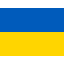 3 - 2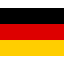 НімеччинаУкраїна0 - 4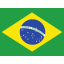 БразиліяЗмагання за 5-9 місцеЗмагання за 5-9 місцеЗмагання за 5-9 місцеЗмагання за 5-9 місцеЗмагання за 5-9 місцеУкраїна6 - 2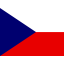 ЧехіяНімеччина2 - 3Україна1/41/2фіналПортугалія3Словаччина0Португалія2Україна3Польща0Україна7Україна4Бразилія6Бразилія4Нова Зеландія0Бразилія8Чехія0Чехія4Аргентина2